8. 4.  RJ9Dobrý den deváťáci, zasílám slíbený opakovací test 3. lekce. Vypracovaný zašlete do 12. 4. 18.00 hodin. Rozsívalová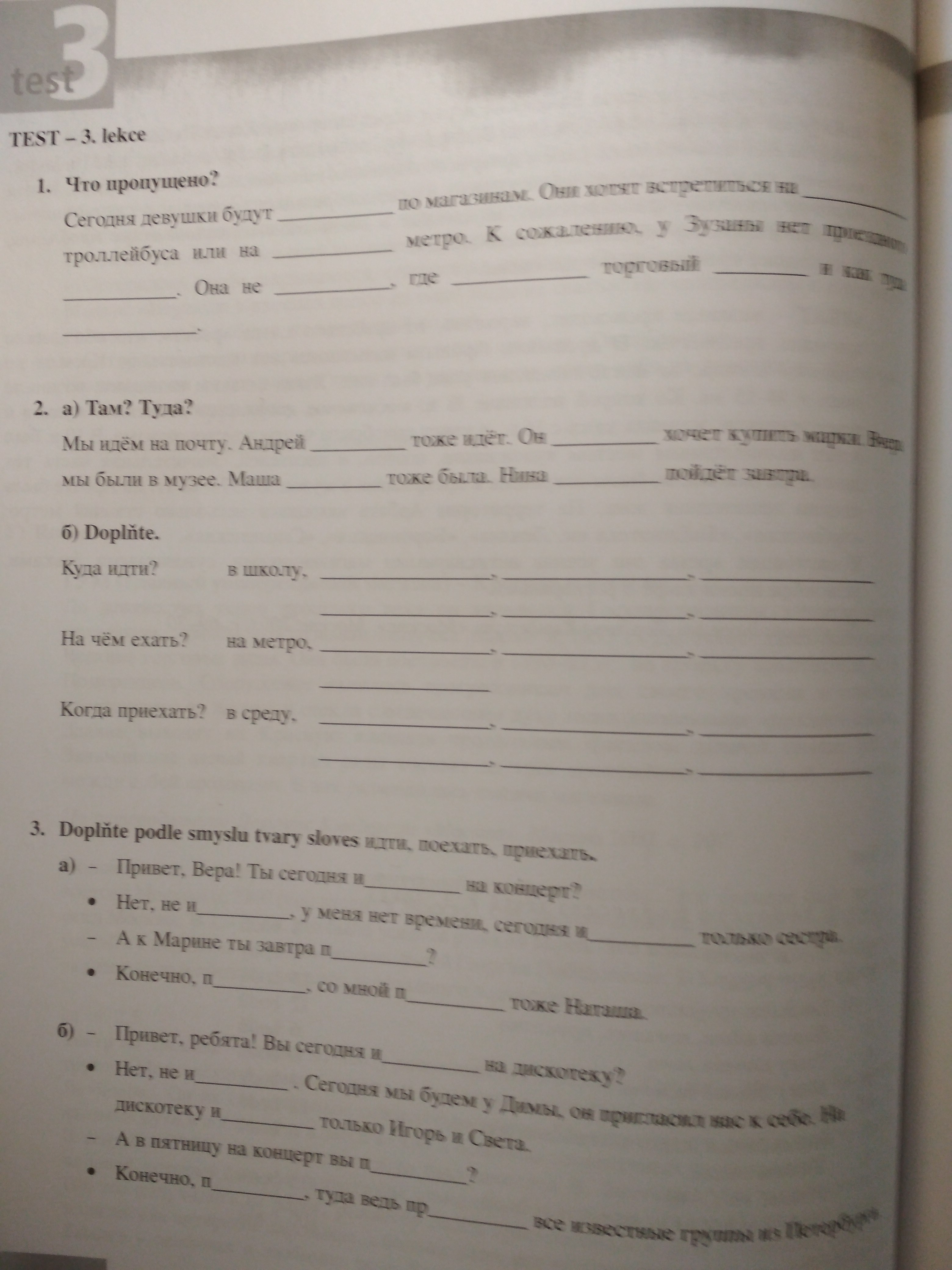 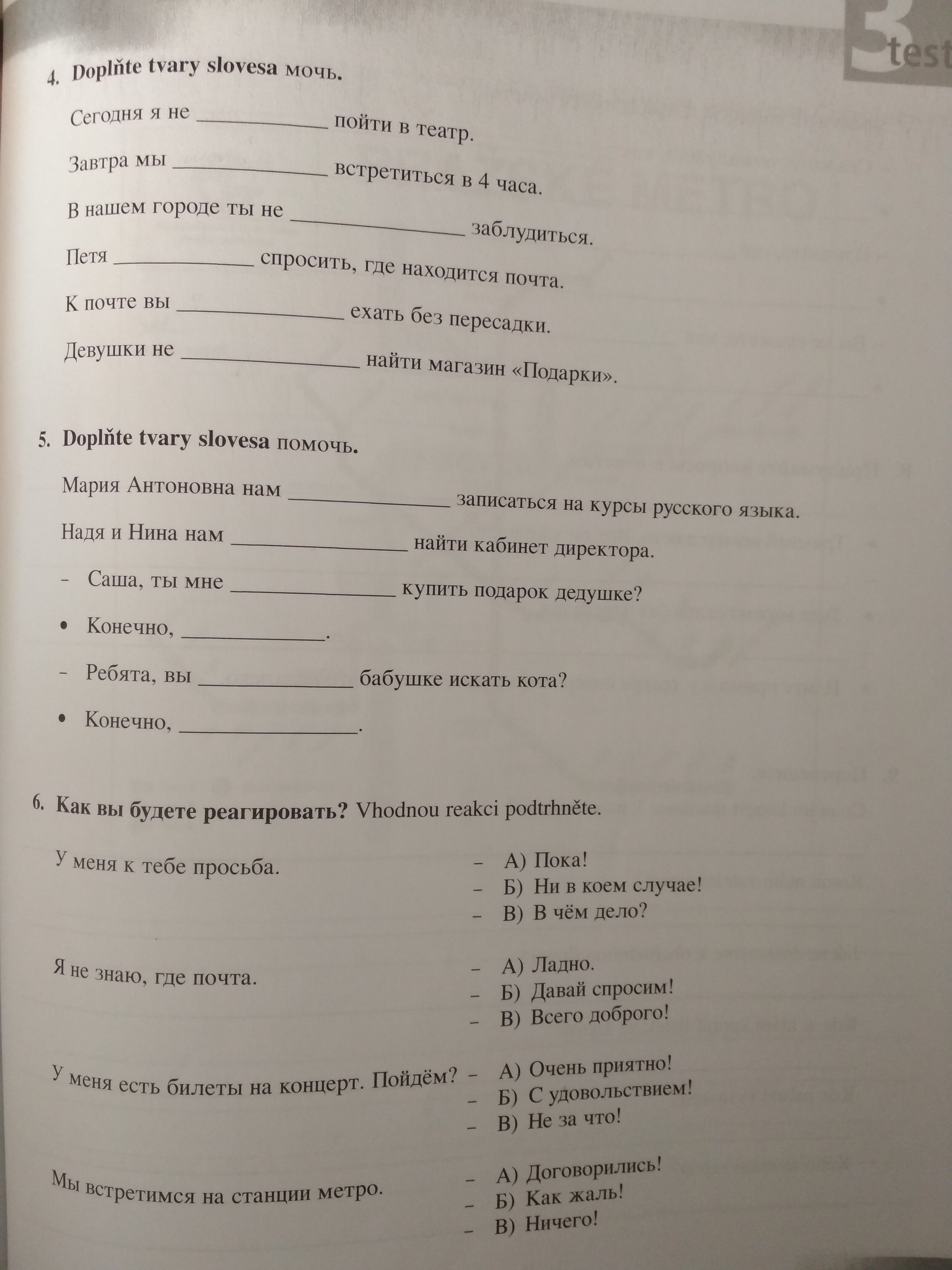 